                                                                         ПЛОВДИВСКИ УНИВЕРСИТЕТ „ПАИСИЙ ХИЛЕНДАРСКИ“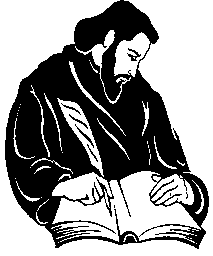 гр. Пловдив ул. "Цар Асен" 24, тел: 032/261 261                                   ФОРМУЛЯР ЗА КАНДИДАТСТВАНЕ ПО ПРОГРАМА НА МОН „МЛАДИ УЧЕНИ И ПОСТДОКТОРАНТИ-2“ МОДУЛ МЛАДИ УЧЕНИ (МУ)ИМЕ, ПРЕЗИМЕ, ФАМИЛИЯ: ………………………………………………………………………………………………………………………………………...……………… АКАДЕМИЧНА ДЛЪЖНОСТ И СТЕПЕН: …………………………………………………………………………………………………………………..……………………КАТЕДРА: ...........................................................................................................................................................................................................................................................                               ФАКУЛТЕТ:  ......................................................................................................................................................................................................................................................УНИВЕРСИТЕТ: …………………………………………………………………………………………………………………………………………………………………………….ДРУГО: ………………………………………………………………………………………………………………………………………………………………………………………….E-mail: ................................................................................................................................................................Тел: ........................................................................................          ДАННИТЕ СЕ ПОПЪЛВАТ ЗА  3 (ТРИ)  ГОДИНИ НАЗАД (2019, 2020, 2021)ВАЖАТ ВСИЧКИ ДЕФИНИЦИИ ОТ ЗАКОНА И ПРАВИЛНИКА ЗА РАЗВИТИЕ НА АКАДЕМИЧНИЯ СЪСТАВ В РЕПУБЛИКА БЪЛГАРИЯВАЖНО! КАТО ПРИЛОЖЕНИЯ КЪМ НАСТОЯЩАТА ТАБЛИЦА СЕ ПРЕДОСТАВЯТ КОПИЯ ОТ ПУБЛИКАЦИИТЕ, КАКТО И ДРУГИ ДОКУМЕНТИ, УДОСТОВЕРЯВАЩИ КОРЕКТНОСТТА НА ПОСОЧЕНИТЕ ДАННИ, КАКТО И ВСИЧКИ ДРУГИ ДОКУМЕНТИ ПОСОЧЕНИ В „УКАЗАНИЯ ЗА КАНДИДАТСTВАНЕ…“№ ВИД ДЕЙНОСТ   БРОЙ БРОЙ № ВИД ДЕЙНОСТ   1. Брой публикации: в научно издание реферирано и индексирано в Web of Science, Scopus:   публикация със статус Q1 публикация със статус Q2публикация със статус Q3публикация със статус Q4публикация без JCR или SJR- индексиран в WoS или SCOPUSпубликации с научно рецензиране или в колективни томове с научно рецензиране (ERIC+, EBSCO, CEOOL, ORCID, РИНЦ, НАЦИД, OCLC, CogPrints, Google Scholar, Informit, Ingenta, IARP, J-GATE, JSTOR, Lingbuzz, Index Copernicus)2. Патент, полезен модел, обект на интелектуална собственост:регистриран патент, полезен модел, обект на интелектуалната собственост заявка за патент, полезен модел, обект на интелектуалната собственост 3.Публикувана монография/студия/съавторство в книга:публикувана монографиястудия съавторство в книга (речник, антология, христоматия)4. Участие в одобрен научноизследователски проект: национален/университетски –ръководител/ член на колектива международен –ръководител/ член на колектива съвместно с бизнеса –ръководител/ член на колектива	5. Участие в научни семинари, конференции и други научни форуми: участие с доклад в научен международен форум участие с доклад в научен национален форумучастие с постер в научен форум 6.Цитирания в:научни издания, реферирани и индексирани в Web of Science и/или Scopusнаучни издания извън  Web of Science и Scopus7.Участие в създаване на факултетен научноизследователски център или стартъп:участие в създаване на научноизследователски център участие в създаване на стартъп 8.Награди, грамоти и други материали за научни постижения9.Международна мобилност: участие в мобилности за научноизследователска дейност и обучение участие в мобилност с цел преподавателска дейност специализация в чуждестранен университет                                                                                                                           ОБЩ БРОЙ ТОЧКИ: